La Universidad del Valle de México, Entregó el Premio Nacional a la Gestión Deportiva 2013Coca Cola FEMSA y Grupo LALA, Ganan el Premio a la Gestión Deportiva Privada. El Instituto Estatal del Deporte de Coahuila Triunfa en el Premio a la Gestión Deportiva Pública.El Premio a la Gestión Deportiva Desde la Sociedad Civil, lo Obtiene María Galindo Morera.Héctor Reyes, Ganador del Premio al Periodismo Deportivo.El Museo de Arte Popular se vistió de gala la noche de ayer, al ser el escenario de la entrega del Premio Nacional a la Gestión Deportiva UVM 2013, evento que contó con la presencia del Mtro. Luis Durán, Director General de la Universidad del Valle de México, así como  de cinco de sus estudiantes-deportistas, Aída Román, Damián Villa, Uriel Adriano, Abel Mendoza y Juan René Serrano, quienes entregaron el  galardón correspondiente a cada uno de los ganadores junto con la comentarista deportiva Inés Sainz quien llevó la conducción del evento.Fueron cuatro categorías las que se premiaron, éstas para mexicanos comprometidos con el desarrollo del  deporte. Los jueces evaluaron los proyectos que fueron enviados a esta primera versión del Premio Nacional UVM a la Gestión Deportiva y decretaron que en la categoría a la Gestión Deportiva Privada hubo un empate en el primer lugar.El Subcampeón del Mundo en Tae Kwon Do, Abel Mendoza, entregó a Coca Cola FEMSA el premio correspondiente, por las diversas iniciativas que tiene para promover el deporte,  tales como la “Copa Coca Cola”, El Intercolegial  de Baile y numerosos proyectos para promover la actividad física entre sus colaboradores.El segundo premio entregado también por Abel Mendoza, correspondió al Grupo LALA; el jurado otorgó el galardón al Maratón LALA por ser una iniciativa que ha demostrado consistencia a lo largo de 25 años que lleva organizando esta competencia,  lo que ha contribuido a fomentar el  deporte en la Comarca Lagunera, además de impulsar la economía local ya que cada año el Maratón LALA genera una derrama económica de más de 20 millones de pesos para la región.El arquerista Juan René Serrano, quien por cierto recién concluyó su carrera en Ingeniería Industrial en la UVM, entregó el segundo premio de la categoría Gestión Deportiva Pública, el ganador fue el Instituto Estatal  del Deporte de Coahuila por su proyecto “Vertiente Actívate”, el cual es un proyecto integral de promoción del deporte y la actividad física que benefició a más de 565 mil coahuilenses en el último año, mismo que pone un especial enfoque en niños.El premio a la Gestión Deportiva Desde la Sociedad Civil, lo entregó el taekwondoín Damián Villa a María Galindo Morera por su proyecto “Más de Uno”, el cual es un plan incluyente al acercar el uso de la yoga como una disciplina que promueve el bienestar físico y mental  de las personas. El proyecto “Más de Uno” ha logrado contar con 20 mil participantes en una sesión.La cuarta categoría, el Premio al Periodismo Deportivo lo entregó la medallista  de plata en los pasados Juegos Olímpicos de Londres, Aída Román, así como el Campeón Mundial de Tae Kwon Do celebrado en Puebla, Uriel Adriano, el triunfador fue Héctor Reyes, al presentar su trabajo “La Muerte de Soraya”. El jurado decidió premiar este trabajo por tratarse de un perfil muy completo de un atleta que tuvo que enfrentar grandes dificultades para construir una carrera deportiva.Cada ganador recibió un trofeo con una placa alusiva al premio, un cheque por 30 mil pesos para apoyar su proyecto  de promoción deportiva y una semana de capacitación en gestión deportiva impartida por especialistas de la Universidad del Valle  de México en esta materia.Los jueces  que evaluaron los proyectos fueron Ivar Sisniega, Antonio Argüelles, Juan Manuel Rotter, Orlando Anaya, Mariel Hawley, Jorge Badillo, José Pablo Coello, Carlos Cisneros y Dieter Holtz.    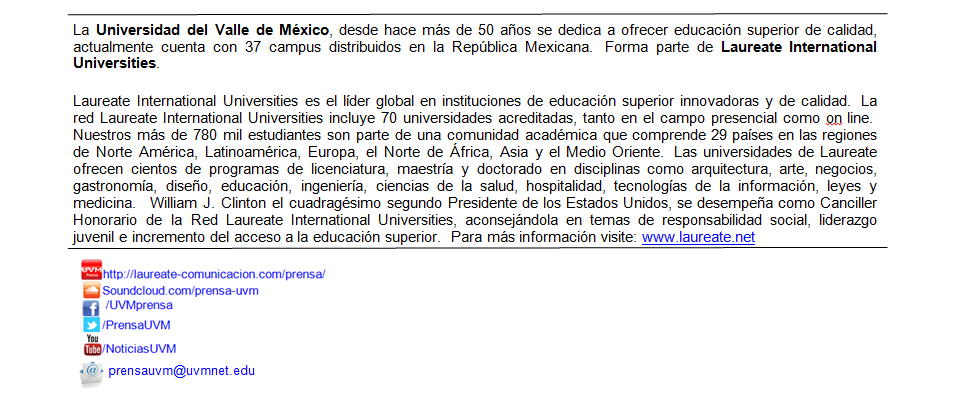 